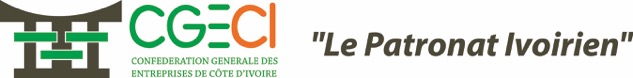 --------------------------------------------------------------------------------------------------------Participation à l’atelier de formationsur « les documents de transport maritime »Salle Mezzanine de la CGECIPrière remplir le formulaire ci-dessous et nous le retourner parE-mail à : cgeci.cgeci@ci; helena.arkhurst@cgeci.ciNom et prénom du Participant :……………………………………………………………………………Fonction :…………………………………………………………………………………………………………..Dénomination de la société :………………………………………………………………………………..Secteur d’activité :………………………………………………………………………………………………Tel :………………….…………Mobile……….……………………… Fax :………………………….……… E-mail :………………………………………………………………………………………………………………Participera Ne participera pas